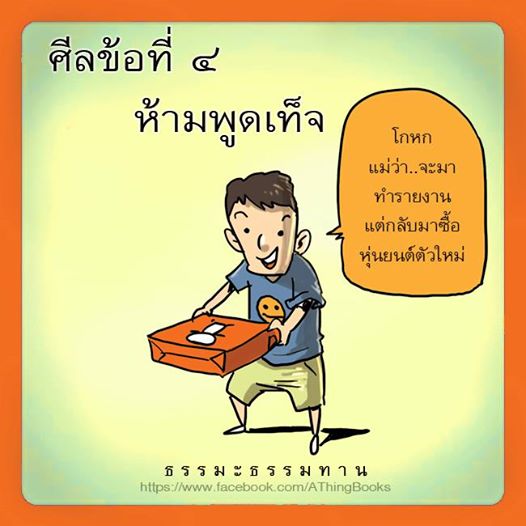 ๔.มุสาวาทา เวรมณี สิกขาปะทัง สะมาทิยามิ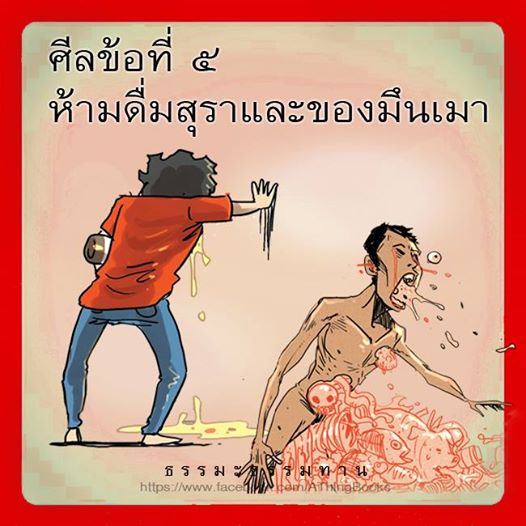 ๕.สุราเมระยะมัชชะปะมาทัฏฐานา เวรมณี สิกขาปะทัง สะมาทิยามิ     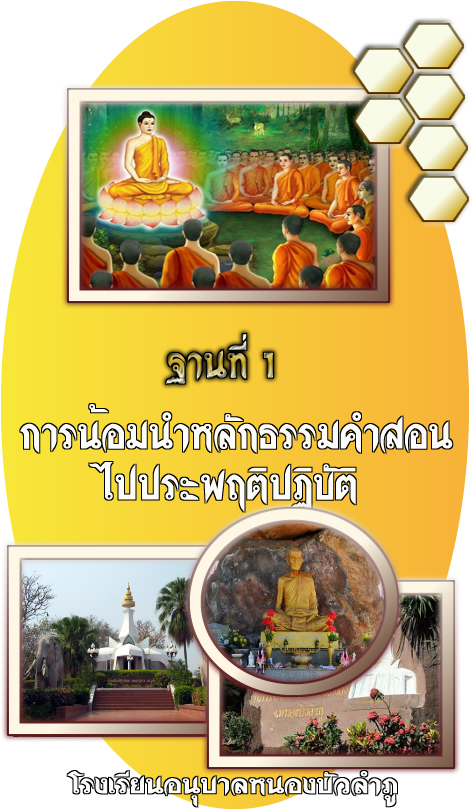 ศีล ๕๑.ปาณาติปาตา เวรมณี สิกขาปะทัง สะมาทิยามิ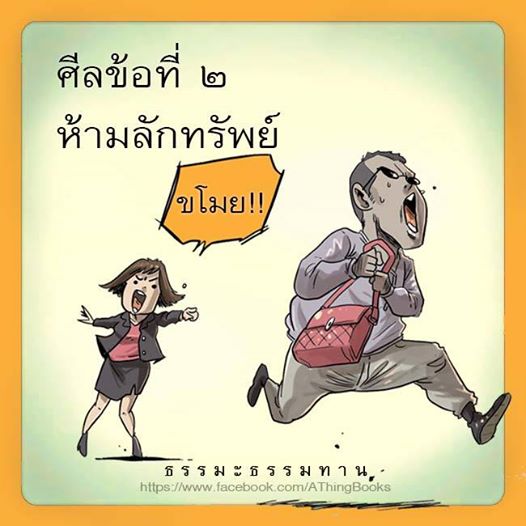 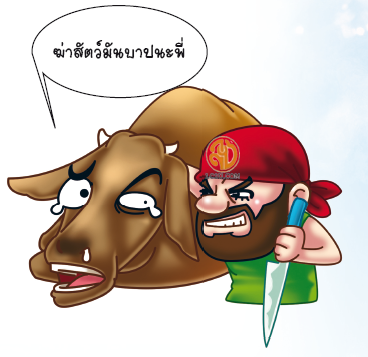 ๒.อะทินนาทานา เวรมณี สิกขาปะทัง สะมาทิยามิ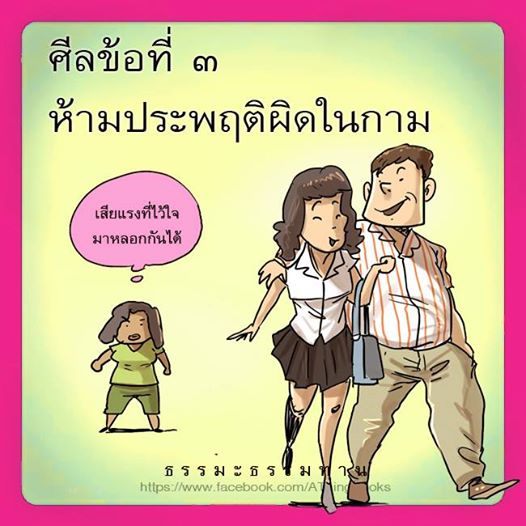 ๓.กาเมสุ มิจฉาจารา    เวรมณี สิกขาปะทัง สะมาทิยามิ